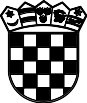 REPUBLIKA HRVATSKAOSJEČKO-BARANJSKA ŽUPANIJA OPĆINA VUKAOpćinsko vijećeKLASA: 021-01/22-01/10 URBROJ: 2158-42-02-22-1Vuka, 17. prosinca 2022. godineVIJEĆNICIMA OPĆINSKOG VIJEĆA OPĆINE VUKANa temelju članka 65. Poslovnika Općinskog vijeća Općine Vuka («Službeni glasnik Općine Vuka» br. 01/18, 07/19, 01/20, 02/21) sazivam16. SJEDNICU OPĆINSKOG VIJEĆA OPĆINE VUKAkoja će se održati dana 22. prosinca (četvrtak), s početkom u 17.00 sati u prostorijamaOpćine Vuka, u Vuki, Osječka 83, te predlažem slijedećiDNEVNI REDUsvajanje zapisnika 15. sjednice Općinskog vijeća Općine VukaPrijedlog II. Izmjena i dopuna Plana Proračuna Općine Vuka za 2022. godinuPrijedlog II. Izmjena i dopuna Programa održavanja objekata i uređaja komunalne infrastrukture za 2022. godinuPrijedlog II. Izmjena i dopuna Programa gradnje objekata i uređaja komunalne infrastrukture za 2022. godinuPrijedlog II. Izmjena i dopuna Programa javnih potreba u predškolskom odgoju i obrazovanju za 2022. godinuPrijedlog II. Izmjena i dopuna Programa javnih potreba u sportu za 2022. godinuPrijedlog II. Izmjena i dopuna Programa javnih potreba u socijalnoj skrbi za 2022. godinuPrijedlog II. Izmjena i dopuna Programa javnih potreba u kulturi i religiji za 2022. godinuPrijedlog II. Izmjena i dopuna Programa korištenja sredstava od raspolaganja poljoprivrednim zemljištem u vlasništvu Republike Hrvatske na području Općine Vuka za 2022. godinuPrijedlog Odluke o zaduženju Općine VukaPrijedlog Odluke o unutarnjem ustrojstvu i djelokrugu Jedinstvenog upravnog odjela Općine VukaPrijedlog Odluke o osnivanju Vlastitog pogona Općine VukaPrijedlog Zaključka o davanju prethodne suglasnosti na Prijedlog Programa rada s Financijskim planom Javne vatrogasne postrojbe Čepin za 2023. godinu, te na Odluku o utvrđivanju II. Prijedloga I. Izmjena financijskog plana Javne vatrogasne postrojbe Čepin za 2022. godinuRaznoMaterijali za sjednicu su priloženi uz ovaj Poziv.Predsjednik Općinskog vijeća Stjepan Ribić1